Rockcliffe CE School – Whole School Computing Overview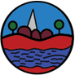 Below is an overview of the Computing learning focus for each term in each class. Class teachers may choose to adapt the schemes of work to suit their class but must ensure full coverage across the year in line with the skills progression document. 2022-20232022-20232022-20232022-20232022-20232022-20232022-20232022-20232022-2023Autumn Autumn Autumn Spring Spring Spring Summer Summer EYFSUnderstanding the WorldClassrooms could contain a role play area with a range of technology, both functioning and model / broken devices, or a variety of electronic toys, such as remote controlled cars, walkie-talkies and interactive pets, as part of continuous provision. Further technology could be included in conjunction with other activities, such as digital cameras for pupils to photograph their own learning, although children should ideally be given the opportunity to select and use technology for a certain purpose, rather than simply being given a device. The pedagogical approaches used in this age group should also be carefully considered, which includes the need to tinker, or play, with a device, in order to discover how it functionsClassrooms could contain a role play area with a range of technology, both functioning and model / broken devices, or a variety of electronic toys, such as remote controlled cars, walkie-talkies and interactive pets, as part of continuous provision. Further technology could be included in conjunction with other activities, such as digital cameras for pupils to photograph their own learning, although children should ideally be given the opportunity to select and use technology for a certain purpose, rather than simply being given a device. The pedagogical approaches used in this age group should also be carefully considered, which includes the need to tinker, or play, with a device, in order to discover how it functionsClassrooms could contain a role play area with a range of technology, both functioning and model / broken devices, or a variety of electronic toys, such as remote controlled cars, walkie-talkies and interactive pets, as part of continuous provision. Further technology could be included in conjunction with other activities, such as digital cameras for pupils to photograph their own learning, although children should ideally be given the opportunity to select and use technology for a certain purpose, rather than simply being given a device. The pedagogical approaches used in this age group should also be carefully considered, which includes the need to tinker, or play, with a device, in order to discover how it functionsClassrooms could contain a role play area with a range of technology, both functioning and model / broken devices, or a variety of electronic toys, such as remote controlled cars, walkie-talkies and interactive pets, as part of continuous provision. Further technology could be included in conjunction with other activities, such as digital cameras for pupils to photograph their own learning, although children should ideally be given the opportunity to select and use technology for a certain purpose, rather than simply being given a device. The pedagogical approaches used in this age group should also be carefully considered, which includes the need to tinker, or play, with a device, in order to discover how it functionsClassrooms could contain a role play area with a range of technology, both functioning and model / broken devices, or a variety of electronic toys, such as remote controlled cars, walkie-talkies and interactive pets, as part of continuous provision. Further technology could be included in conjunction with other activities, such as digital cameras for pupils to photograph their own learning, although children should ideally be given the opportunity to select and use technology for a certain purpose, rather than simply being given a device. The pedagogical approaches used in this age group should also be carefully considered, which includes the need to tinker, or play, with a device, in order to discover how it functionsClassrooms could contain a role play area with a range of technology, both functioning and model / broken devices, or a variety of electronic toys, such as remote controlled cars, walkie-talkies and interactive pets, as part of continuous provision. Further technology could be included in conjunction with other activities, such as digital cameras for pupils to photograph their own learning, although children should ideally be given the opportunity to select and use technology for a certain purpose, rather than simply being given a device. The pedagogical approaches used in this age group should also be carefully considered, which includes the need to tinker, or play, with a device, in order to discover how it functionsClassrooms could contain a role play area with a range of technology, both functioning and model / broken devices, or a variety of electronic toys, such as remote controlled cars, walkie-talkies and interactive pets, as part of continuous provision. Further technology could be included in conjunction with other activities, such as digital cameras for pupils to photograph their own learning, although children should ideally be given the opportunity to select and use technology for a certain purpose, rather than simply being given a device. The pedagogical approaches used in this age group should also be carefully considered, which includes the need to tinker, or play, with a device, in order to discover how it functionsLiteracyBee Bots continue to be extremely popular in both EYFS and Key Stage 1, and provide a number of opportunities to develop pupils’ computing knowledge within literacy sessions. Children could create a story about the Bee Bot’s journey, such as around a local area or a country being studied, or they could sequence events within a story being studied. For example, children could guide the Bee Bot between different locations, characters and locations within Little Red Riding Hood.Bee Bots continue to be extremely popular in both EYFS and Key Stage 1, and provide a number of opportunities to develop pupils’ computing knowledge within literacy sessions. Children could create a story about the Bee Bot’s journey, such as around a local area or a country being studied, or they could sequence events within a story being studied. For example, children could guide the Bee Bot between different locations, characters and locations within Little Red Riding Hood.Bee Bots continue to be extremely popular in both EYFS and Key Stage 1, and provide a number of opportunities to develop pupils’ computing knowledge within literacy sessions. Children could create a story about the Bee Bot’s journey, such as around a local area or a country being studied, or they could sequence events within a story being studied. For example, children could guide the Bee Bot between different locations, characters and locations within Little Red Riding Hood.Bee Bots continue to be extremely popular in both EYFS and Key Stage 1, and provide a number of opportunities to develop pupils’ computing knowledge within literacy sessions. Children could create a story about the Bee Bot’s journey, such as around a local area or a country being studied, or they could sequence events within a story being studied. For example, children could guide the Bee Bot between different locations, characters and locations within Little Red Riding Hood.Bee Bots continue to be extremely popular in both EYFS and Key Stage 1, and provide a number of opportunities to develop pupils’ computing knowledge within literacy sessions. Children could create a story about the Bee Bot’s journey, such as around a local area or a country being studied, or they could sequence events within a story being studied. For example, children could guide the Bee Bot between different locations, characters and locations within Little Red Riding Hood.Bee Bots continue to be extremely popular in both EYFS and Key Stage 1, and provide a number of opportunities to develop pupils’ computing knowledge within literacy sessions. Children could create a story about the Bee Bot’s journey, such as around a local area or a country being studied, or they could sequence events within a story being studied. For example, children could guide the Bee Bot between different locations, characters and locations within Little Red Riding Hood.Bee Bots continue to be extremely popular in both EYFS and Key Stage 1, and provide a number of opportunities to develop pupils’ computing knowledge within literacy sessions. Children could create a story about the Bee Bot’s journey, such as around a local area or a country being studied, or they could sequence events within a story being studied. For example, children could guide the Bee Bot between different locations, characters and locations within Little Red Riding Hood.Physical developmentMany children entering Early Years settings are already familiar with tablet devices, although their ability to use a keyboard and mouse is often limited. This has recently become a more significant issue, due to the prevalence of tablet devices in the home. It is therefore important that children are given opportunities to become familiar with a range of input devices, including the keyboard and mouse, in order to develop the required fine motor skills. Usage could be linked to phonics sessions, such as through the use of drill and practice gamesMany children entering Early Years settings are already familiar with tablet devices, although their ability to use a keyboard and mouse is often limited. This has recently become a more significant issue, due to the prevalence of tablet devices in the home. It is therefore important that children are given opportunities to become familiar with a range of input devices, including the keyboard and mouse, in order to develop the required fine motor skills. Usage could be linked to phonics sessions, such as through the use of drill and practice gamesMany children entering Early Years settings are already familiar with tablet devices, although their ability to use a keyboard and mouse is often limited. This has recently become a more significant issue, due to the prevalence of tablet devices in the home. It is therefore important that children are given opportunities to become familiar with a range of input devices, including the keyboard and mouse, in order to develop the required fine motor skills. Usage could be linked to phonics sessions, such as through the use of drill and practice gamesMany children entering Early Years settings are already familiar with tablet devices, although their ability to use a keyboard and mouse is often limited. This has recently become a more significant issue, due to the prevalence of tablet devices in the home. It is therefore important that children are given opportunities to become familiar with a range of input devices, including the keyboard and mouse, in order to develop the required fine motor skills. Usage could be linked to phonics sessions, such as through the use of drill and practice gamesMany children entering Early Years settings are already familiar with tablet devices, although their ability to use a keyboard and mouse is often limited. This has recently become a more significant issue, due to the prevalence of tablet devices in the home. It is therefore important that children are given opportunities to become familiar with a range of input devices, including the keyboard and mouse, in order to develop the required fine motor skills. Usage could be linked to phonics sessions, such as through the use of drill and practice gamesMany children entering Early Years settings are already familiar with tablet devices, although their ability to use a keyboard and mouse is often limited. This has recently become a more significant issue, due to the prevalence of tablet devices in the home. It is therefore important that children are given opportunities to become familiar with a range of input devices, including the keyboard and mouse, in order to develop the required fine motor skills. Usage could be linked to phonics sessions, such as through the use of drill and practice gamesMany children entering Early Years settings are already familiar with tablet devices, although their ability to use a keyboard and mouse is often limited. This has recently become a more significant issue, due to the prevalence of tablet devices in the home. It is therefore important that children are given opportunities to become familiar with a range of input devices, including the keyboard and mouse, in order to develop the required fine motor skills. Usage could be linked to phonics sessions, such as through the use of drill and practice gamesCommunication and languageUnplugged activities, or those away from the machine, give children an opportunity to develop their understanding of technology without the need for expensive devices. Children could be asked to give precise instructions verbally, such as through giving instructions to a sandwich making robot, with links made to the importance of using the correct vocabulary, along with speaking clearly and precisely. Giving instructions could also form part of sessions linked to physical development activities, such as determining rules for certain playground games.Unplugged activities, or those away from the machine, give children an opportunity to develop their understanding of technology without the need for expensive devices. Children could be asked to give precise instructions verbally, such as through giving instructions to a sandwich making robot, with links made to the importance of using the correct vocabulary, along with speaking clearly and precisely. Giving instructions could also form part of sessions linked to physical development activities, such as determining rules for certain playground games.Unplugged activities, or those away from the machine, give children an opportunity to develop their understanding of technology without the need for expensive devices. Children could be asked to give precise instructions verbally, such as through giving instructions to a sandwich making robot, with links made to the importance of using the correct vocabulary, along with speaking clearly and precisely. Giving instructions could also form part of sessions linked to physical development activities, such as determining rules for certain playground games.Unplugged activities, or those away from the machine, give children an opportunity to develop their understanding of technology without the need for expensive devices. Children could be asked to give precise instructions verbally, such as through giving instructions to a sandwich making robot, with links made to the importance of using the correct vocabulary, along with speaking clearly and precisely. Giving instructions could also form part of sessions linked to physical development activities, such as determining rules for certain playground games.Unplugged activities, or those away from the machine, give children an opportunity to develop their understanding of technology without the need for expensive devices. Children could be asked to give precise instructions verbally, such as through giving instructions to a sandwich making robot, with links made to the importance of using the correct vocabulary, along with speaking clearly and precisely. Giving instructions could also form part of sessions linked to physical development activities, such as determining rules for certain playground games.Unplugged activities, or those away from the machine, give children an opportunity to develop their understanding of technology without the need for expensive devices. Children could be asked to give precise instructions verbally, such as through giving instructions to a sandwich making robot, with links made to the importance of using the correct vocabulary, along with speaking clearly and precisely. Giving instructions could also form part of sessions linked to physical development activities, such as determining rules for certain playground games.Unplugged activities, or those away from the machine, give children an opportunity to develop their understanding of technology without the need for expensive devices. Children could be asked to give precise instructions verbally, such as through giving instructions to a sandwich making robot, with links made to the importance of using the correct vocabulary, along with speaking clearly and precisely. Giving instructions could also form part of sessions linked to physical development activities, such as determining rules for certain playground games.Personal, social and emotional developmentVoice recorders, or the microphone built into a tablet device, could be used to record how pupils are feeling, or to discuss their relationships with others. This could be extended through pupils creating their own videos, which could also link to children giving online safety guidance to their peers on appropriate use of technology and what to do if they feel worried or concerned when using a device. A range of age-appropriate books are now available for young children to examine online safety, such as Chicken Clicking, Goldilocks (A hashtag cautionary tale) and the free Smartie the Penguin. Using voice and video recorders also allows children to self-evaluate their own speaking.Voice recorders, or the microphone built into a tablet device, could be used to record how pupils are feeling, or to discuss their relationships with others. This could be extended through pupils creating their own videos, which could also link to children giving online safety guidance to their peers on appropriate use of technology and what to do if they feel worried or concerned when using a device. A range of age-appropriate books are now available for young children to examine online safety, such as Chicken Clicking, Goldilocks (A hashtag cautionary tale) and the free Smartie the Penguin. Using voice and video recorders also allows children to self-evaluate their own speaking.Voice recorders, or the microphone built into a tablet device, could be used to record how pupils are feeling, or to discuss their relationships with others. This could be extended through pupils creating their own videos, which could also link to children giving online safety guidance to their peers on appropriate use of technology and what to do if they feel worried or concerned when using a device. A range of age-appropriate books are now available for young children to examine online safety, such as Chicken Clicking, Goldilocks (A hashtag cautionary tale) and the free Smartie the Penguin. Using voice and video recorders also allows children to self-evaluate their own speaking.Voice recorders, or the microphone built into a tablet device, could be used to record how pupils are feeling, or to discuss their relationships with others. This could be extended through pupils creating their own videos, which could also link to children giving online safety guidance to their peers on appropriate use of technology and what to do if they feel worried or concerned when using a device. A range of age-appropriate books are now available for young children to examine online safety, such as Chicken Clicking, Goldilocks (A hashtag cautionary tale) and the free Smartie the Penguin. Using voice and video recorders also allows children to self-evaluate their own speaking.Voice recorders, or the microphone built into a tablet device, could be used to record how pupils are feeling, or to discuss their relationships with others. This could be extended through pupils creating their own videos, which could also link to children giving online safety guidance to their peers on appropriate use of technology and what to do if they feel worried or concerned when using a device. A range of age-appropriate books are now available for young children to examine online safety, such as Chicken Clicking, Goldilocks (A hashtag cautionary tale) and the free Smartie the Penguin. Using voice and video recorders also allows children to self-evaluate their own speaking.Voice recorders, or the microphone built into a tablet device, could be used to record how pupils are feeling, or to discuss their relationships with others. This could be extended through pupils creating their own videos, which could also link to children giving online safety guidance to their peers on appropriate use of technology and what to do if they feel worried or concerned when using a device. A range of age-appropriate books are now available for young children to examine online safety, such as Chicken Clicking, Goldilocks (A hashtag cautionary tale) and the free Smartie the Penguin. Using voice and video recorders also allows children to self-evaluate their own speaking.Voice recorders, or the microphone built into a tablet device, could be used to record how pupils are feeling, or to discuss their relationships with others. This could be extended through pupils creating their own videos, which could also link to children giving online safety guidance to their peers on appropriate use of technology and what to do if they feel worried or concerned when using a device. A range of age-appropriate books are now available for young children to examine online safety, such as Chicken Clicking, Goldilocks (A hashtag cautionary tale) and the free Smartie the Penguin. Using voice and video recorders also allows children to self-evaluate their own speaking.Expressive arts and designThe use of painting and graphics applications can further develop pupils’ keyboard and mouse skills, whilst a range of tablet based apps are also available, such as the free Doodle Buddy. Creative outcomes can be produced, which allows pupils to take ownership of their work and could even be part of an extended project. Outputs produced could be linked to other uses of technology, such as producing mats for Bee Beets to travel around, whilst other physical computing devices, such as Spheros, can even be put into paint and controlled using a tablet device to produce images. Outfits for a device to wear, such as Bee Bot head dresses or Sphero paper cup people, could also be developedThe use of painting and graphics applications can further develop pupils’ keyboard and mouse skills, whilst a range of tablet based apps are also available, such as the free Doodle Buddy. Creative outcomes can be produced, which allows pupils to take ownership of their work and could even be part of an extended project. Outputs produced could be linked to other uses of technology, such as producing mats for Bee Beets to travel around, whilst other physical computing devices, such as Spheros, can even be put into paint and controlled using a tablet device to produce images. Outfits for a device to wear, such as Bee Bot head dresses or Sphero paper cup people, could also be developedThe use of painting and graphics applications can further develop pupils’ keyboard and mouse skills, whilst a range of tablet based apps are also available, such as the free Doodle Buddy. Creative outcomes can be produced, which allows pupils to take ownership of their work and could even be part of an extended project. Outputs produced could be linked to other uses of technology, such as producing mats for Bee Beets to travel around, whilst other physical computing devices, such as Spheros, can even be put into paint and controlled using a tablet device to produce images. Outfits for a device to wear, such as Bee Bot head dresses or Sphero paper cup people, could also be developedThe use of painting and graphics applications can further develop pupils’ keyboard and mouse skills, whilst a range of tablet based apps are also available, such as the free Doodle Buddy. Creative outcomes can be produced, which allows pupils to take ownership of their work and could even be part of an extended project. Outputs produced could be linked to other uses of technology, such as producing mats for Bee Beets to travel around, whilst other physical computing devices, such as Spheros, can even be put into paint and controlled using a tablet device to produce images. Outfits for a device to wear, such as Bee Bot head dresses or Sphero paper cup people, could also be developedThe use of painting and graphics applications can further develop pupils’ keyboard and mouse skills, whilst a range of tablet based apps are also available, such as the free Doodle Buddy. Creative outcomes can be produced, which allows pupils to take ownership of their work and could even be part of an extended project. Outputs produced could be linked to other uses of technology, such as producing mats for Bee Beets to travel around, whilst other physical computing devices, such as Spheros, can even be put into paint and controlled using a tablet device to produce images. Outfits for a device to wear, such as Bee Bot head dresses or Sphero paper cup people, could also be developedThe use of painting and graphics applications can further develop pupils’ keyboard and mouse skills, whilst a range of tablet based apps are also available, such as the free Doodle Buddy. Creative outcomes can be produced, which allows pupils to take ownership of their work and could even be part of an extended project. Outputs produced could be linked to other uses of technology, such as producing mats for Bee Beets to travel around, whilst other physical computing devices, such as Spheros, can even be put into paint and controlled using a tablet device to produce images. Outfits for a device to wear, such as Bee Bot head dresses or Sphero paper cup people, could also be developedThe use of painting and graphics applications can further develop pupils’ keyboard and mouse skills, whilst a range of tablet based apps are also available, such as the free Doodle Buddy. Creative outcomes can be produced, which allows pupils to take ownership of their work and could even be part of an extended project. Outputs produced could be linked to other uses of technology, such as producing mats for Bee Beets to travel around, whilst other physical computing devices, such as Spheros, can even be put into paint and controlled using a tablet device to produce images. Outfits for a device to wear, such as Bee Bot head dresses or Sphero paper cup people, could also be developedMathematicsControlling devices provides an excellent opportunity to develop pupils’ understanding of left and right, along with directional language. Pupils could be asked to guide a device around a shape, or even use activities from computing related websites, such as code.org, to develop their understanding further. However, whilst such activities can effectively engage pupils in programming tasks, their usage should be carefully considered to ensure they have a purpose.Controlling devices provides an excellent opportunity to develop pupils’ understanding of left and right, along with directional language. Pupils could be asked to guide a device around a shape, or even use activities from computing related websites, such as code.org, to develop their understanding further. However, whilst such activities can effectively engage pupils in programming tasks, their usage should be carefully considered to ensure they have a purpose.Controlling devices provides an excellent opportunity to develop pupils’ understanding of left and right, along with directional language. Pupils could be asked to guide a device around a shape, or even use activities from computing related websites, such as code.org, to develop their understanding further. However, whilst such activities can effectively engage pupils in programming tasks, their usage should be carefully considered to ensure they have a purpose.Controlling devices provides an excellent opportunity to develop pupils’ understanding of left and right, along with directional language. Pupils could be asked to guide a device around a shape, or even use activities from computing related websites, such as code.org, to develop their understanding further. However, whilst such activities can effectively engage pupils in programming tasks, their usage should be carefully considered to ensure they have a purpose.Controlling devices provides an excellent opportunity to develop pupils’ understanding of left and right, along with directional language. Pupils could be asked to guide a device around a shape, or even use activities from computing related websites, such as code.org, to develop their understanding further. However, whilst such activities can effectively engage pupils in programming tasks, their usage should be carefully considered to ensure they have a purpose.Controlling devices provides an excellent opportunity to develop pupils’ understanding of left and right, along with directional language. Pupils could be asked to guide a device around a shape, or even use activities from computing related websites, such as code.org, to develop their understanding further. However, whilst such activities can effectively engage pupils in programming tasks, their usage should be carefully considered to ensure they have a purpose.Controlling devices provides an excellent opportunity to develop pupils’ understanding of left and right, along with directional language. Pupils could be asked to guide a device around a shape, or even use activities from computing related websites, such as code.org, to develop their understanding further. However, whilst such activities can effectively engage pupils in programming tasks, their usage should be carefully considered to ensure they have a purpose.Year 1 /2Technology around usTechnology around usEspresso Coding - Different Sorts of InputEspresso Coding – Buttons and instructionsEspresso Coding – Buttons and instructionsProgrammable toysWord ProcessingDataSkills – E SafetySafer surfingYear 2/3E-safetyE-safetyEspresso Coding – Sequence and AnimationDigital media – PhotographyData – PictogramsData – branching databasesData – PictogramsData – branching databasesIT around usEspresso Coding – Conditional eventsYear 4Espresso Coding – Introduction to VariablesEspresso Coding – Introduction to VariablesE-safetyThe InternetEspresso Coding - Repetitions and LoopsData – Data loggingData – Data loggingDigital Media – AudioDigital media – Photo editingYear 5Digital Media – Vector drawingDigital Media – Vector drawingDigital Media – Video editingInternet safety – linking to RSEEspresso Coding – Speed Direction and Co-ordinatesEspresso Coding – Speed Direction and Co-ordinatesEspresso Coding – Random Numbers and SimulationsData – Flatfile databasesYear 6Data - SpreadsheetsPowerPointsGraphs in ExcelData - SpreadsheetsPowerPointsGraphs in ExcelInternet safety – linking to RSEDigital media – 3D modellingY6 - Espresso Coding – More Complex VariablesY6 - Espresso Coding – More Complex VariablesDigital Media – Webpage creationY6 – Espresso Coding – Object Properties